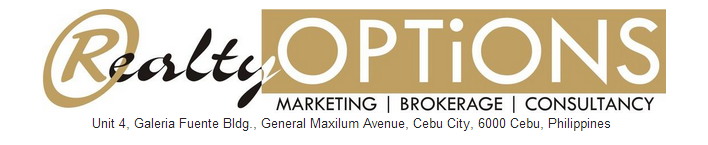 Date:_____________SITE VIEWING AND BUYER REGISTRATIONBuyer Name/s                      :__________________________________________________________Buyer’s Address                   :__________________________________________________________Location Property for Sale :__________________________________________________________Lot Area: ________________________________________________________________________Lot no./TCT/TD no:  ________________________________________________________________Total Lot area: ____________________________________________________________________.Condition of SaleSelling price is ________________ per square meter or a Total Selling Price of____________.Capital Gains Tax, Documentary Stamp Tax, Broker’s Commission is paid by the Seller.That any consummation of sale with said Buyer for this particular property at any period of time,        Broker is entitled to aforementioned commission.I, _______________________________, have inspected the above mentioned property on _______ day, _________________, 2013 as shown by Broker/Agent and has been informed of the condition of sale. That any intent and offer to purchase will be coursed through Realty Options Marketing and Consultancy, Inc.Buyer Signature over Printed name: ____________________________________________________Note:  ____________________________________________________________________________            ____________________________________________________________________________            ____________________________________________________________________________            ____________________________________________________________________________Conform:                                                                                    Witness:Rey Belciña Bahian                                                                    Annalen T. FloridaBrokerage Department                                                            Sales DirectorRealty Options Marketing and Consultancy, Inc.                Licensed Real  Estate Broker                                                   Accredited Real Estate SalespersonPRC No: 08872 (exp 09/25/2014)                                          Reg No: AA2210900 per  PRC form#3